Региональный семинар-совещание по вопросам организации работы в региональной информационной системе обеспечения проведения государственной итоговой аттестации обучающихся, освоивших  основные образовательные программы основного общего и среднего общего образования в 2018-2019 учебном году 8 ноября 2018 года в государственном бюджетном учреждении Тверской области «Центр оценки качества образования» состоялся региональный семинар-совещание по вопросам организации работы в региональной информационной системе обеспечения проведения государственной итоговой аттестации обучающихся, освоивших  основные образовательные программы основного общего и среднего общего образования в 2018-2019 учебном году. На семинар были приглашены муниципальные координаторы и ответственные за внесение информации в систему РИС ГИА. Всего в работе семинара приняли участие 35 муниципальных координаторов ГИА – 9, 36 муниципальных координаторов ГИА – 11, 45 специалистов, ответственных за внесение сведений в РИС ГИА 9,11 из 43 муниципальных образований. С вступительным словом выступила директор государственного бюджетного учреждения Тверской области «Центр оценки качества образования» Е.В. Лошкарева.Н.А.Тарасова, консультант отдела дошкольного, общего среднего, коррекционного и дополнительного образования Министерства образования Тверской области в своем докладе осветила перспективы проведения ГИА в 2019 году.Н.Н.Рождествина, главный специалист-эксперт отдела надзора и контроля в сфере образования Министерства образования Тверской области, рассказала о типичных нарушениях, выявленных в ходе проведения и проверки итогового сочинения (изложения) в 2018 году.Специалисты отдела РЦОИ  подробно остановились на технологических особенностях по взаимодействию муниципальных органов управления образования и РЦОИ в ходе передачи сведений в федеральную информационную систему с соблюдением нормативно-правовых требований в 2018/2019 учебном году при работе в РИС ГИА.Участники семинара обсудили предложенные темы, задали вопросы, высказали свои предложения. Презентации с семинара были направлены во все органы управления образования муниципальных образований региона.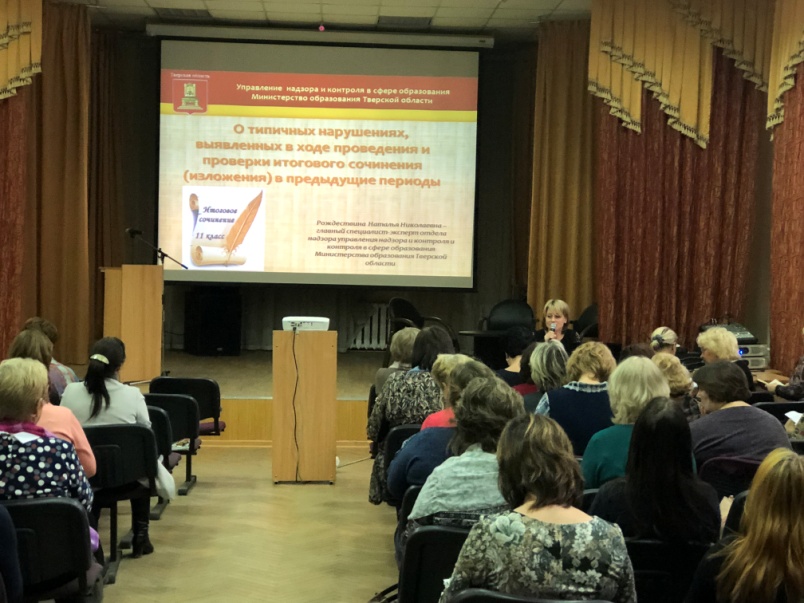 